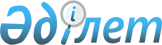 О снятии ограничительных мероприятий по ринопневмонии в Коммандитном товариществе "Мамбетов и К" Новомихайловского сельского округа Мамлютского района Северо –Казахстанской областиРешение акима Новомихайловского сельского округа Мамлютского района Северо-Казахстанской области от 7 июля 2016 года № 7. Зарегистрировано Департаментом юстиции Северо-Казахстанской области 28 июля 2016 года № 3847      В соответствии со статьями 35, 37 Закона Республики Казахстан от 23 января 2001 года "О местном государственном управлении и самоуправлении в Республике Казахстан", с подпунктом 8) статьи 10-1 Закона Республики Казахстан от 10 июля 2002 года "О ветеринарии" и на основании представления главного государственного ветеринарно-санитарного инспектора Мамлютской районной территориальной инспекции от 04 июля 2016 № 13-11/148 "О снятии ограничительных мероприятий с неблагополучного по ринопневмонии лошадей в Коммандитном товариществе "Мамбетов и К" Новомихайловского сельского округа, Мамлютского района, Северо-Казахстанской области", принимаю РЕШЕНИЕ:

      1. Снять ограничительные мероприятия в связи с ликвидацией очага ринопневмонии в Коммандитном товариществе "Мамбетов и К" Новомихайловского сельского округа, Мамлютского района, Северо-Казахстанской области.

      2. Признать утратившим силу решение акима Новомихайловского сельского округа от 14 апреля 2016 года № 3 "Об установлении ветеринарного режима с введением ограничительных мероприятий в Коммандитном товариществе "Мамбетов и К" Новомихайловского сельского округа Мамлютского района Северо-Казахстанской области", (зарегистрировано в Реестре государственной регистрации нормативных правовых актов от 26 апреля 2016 года № 3724, опубликовано в районных газетах "Cолтүстік жұлдызы" № 16 от 29 апреля 2016 года, "Знамя труда" № 18 от 29 апреля 2016 года).

      3. Контроль за исполнением настоящего решения оставляю за собой.

      4. Настоящее решение вводится в действие со дня первого официального опубликования.


					© 2012. РГП на ПХВ «Институт законодательства и правовой информации Республики Казахстан» Министерства юстиции Республики Казахстан
				
      Аким сельского округа

Б.Увалиев
